Formular de înscriere a Sistemelor Individuale Adecvate (SIA) deEpurare a Apelor Uzate în Registrul de Evidență a Sistemelor Individuale Adecvate pentru Colectarea Apelor Uzate al Comunei CrăciuneștiConform HOTĂRÂRII nr.714 din 26 mai 2022 privind aprobareaCriteriilor pentru autorizarea, construcția, înscrierea/înregistrarea, controlul, exploatarea și întreținerea sistemelor individuale adecvate de colectare și epurare a apelor uzate.Tip Personalitate:         * Persoana fizică 	           * Persoana juridică Numele dumneavoastră/ Denumire societate: 		                                                                             CNP/CUI:  	______________Adresa completă: __________________________, Strada		, nr. 	                          Telefon:	        *Email:		Activitate principală conform Cod CAEN (acest câmp se completează numai de persoane juridice): 	Descrierea activității societății (acest câmp se completează numai de persoane juridice):Sursa de alimentare cu apă de care beneficiați:*Din rețeaua publică 	*Din surse individuale Sistemul individual de care beneficiați: *Colectare 	*Epurare Există o autorizație de mediu? (acest câmp se completează numai de persoane juridice):*DA (Numărul și data)	Există o autorizație de construire pentru sistemele de colectare?*DA (Numărul și data)	*NU *NU Numărul de persoane deservite de SIA (locuitori) : 	Tip SIA de colectare (Se poate preciza denumirea comercială a instalației achizitionată dacă aceasta este standardizată/tip constructiv, etc., conform prevederilor art.7 din HG nr.714/2022, instalațiile standardizate de tip bazine vidanjabile etanșe pentru stocarea apelor uzate/epurarea apelor uzate trebuie să respecte standardele specifice în vigoare, respectiv SR EN 12566-1:2016 și SR EN 12566-4:2016/SR EN 12566- 3:2016, SR EN 12566-6:2016 și SR EN 12566-7:2016. În lipsa standardizării se menționeaza tipul și materialele de construcție (ex. bazin etanș vidanjabil, din beton, nestandardizat).Capacitatea proiectată SIA, mc (Capacitatea proiectată de colectare a SIA este o caracteristică tehnică menționată în documentele tehnice și certificatele de calitate/conformitate achiziționate de la producători-ex: volum total ape uzate stocate):Deține contract de vidanjare? (Contract încheiat cu o firma specializată pentru servicii de vidanjare, art. 14 alin. (5) al HG nr.714/2022, pentru sistemele individuale adecvate de colectare a apelor uzate se va încheia un contract cu o firmă de vidanjare în vederea transportului apelor uzate la o stație de epurare)*DA (Numărul și data): 		*NU Volum de apă uzată vidanjată conform contract, în mc: 	Volum total anual de apă uzată vidanjat, în mc: 	Frecvența de vidanjare și descărcare ape uzate: 	Există buletin de analiză privind calitatea apelor uzate vidanjate? *DA 	*NU Câmpurile marcate cu * sunt obligatorii.               Data: _________________                                                                         SemnăturaDate cu caracter personal prelucrate în conformitate cu prevederile Regulamentului (UE) 2016/679Anexa nr. 2 PS-31Consimţământ privind prelucrarea datelor cu caracter personalPrimăria comunei Crăciunești, cu sediul în Crăciunești, strada Principală nr.166, jud. Mureș colectează şi procesează date personale ale persoanelor fizice în conformitate cu prevederile Regulamentului UE nr. 679/2016 privind prelucrarea datelor cu caracter personal și libera circulație a acestor date, în condiţii de siguranţă şi numai pentru scopurile specificate.InformareCategorii de date cu caracter personal prelucrate:Nume şi prenumeCod numeric personalNumăr de telefonAdresa poştă electronicăAdresa domiciliu/de corespondenţăScopul prelucrării datelor cu caracter personal:Temeiul legal al prelucrării este dat de art. 6, alin. (1) lit. c) din Regulamentul (UE) nr. 679/2016 - îndeplinirea unei obligaţii legale a instituţiei.Datele cu caracter personal enumerate la pct. A pot fi transmise către următoriidestinatari: autorităţile/instituţiile statului;Transferul datelor cu caracter personal într-o ţară din afara Uniunii Europene sau a Spaţiului Economic European: nu este cazul.Drepturile pe care le are persoana vizată în ceea ce priveşte datele cu caracter personal: Potrivit legislației în vigoare, aveți dreptul de a ne solicita accesul la datele dumneavoastră personale, rectificarea sau ștergerea acestora, restricționarea prelucrării sau portabilităţii acestora. De asemenea, aveţi dreptul de a vă opune prelucrării.Acord/ConsimţământSubsemnatul/a	,domiciliat/ă în	,am luat cunoştinţă de informaţiile din prezentul document şi îmi exprim acordul cu privire la utilizarea şi prelucrarea datelor mele cu caracter personal de către Primăria comunei Crăciunești.Nume şi prenume,	Data,.......................................................	........................................................................(Semnătura)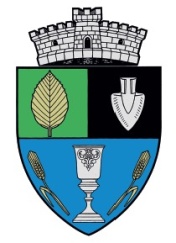 ROMÂNIAJUDEŢUL MUREŞCOMUNA CRĂCIUNEŞTIJud. Mureş ,Com. Crăciuneşti, str. Principală, Nr. 166Tel: 0265-332112, Fax: 0265-332113E-mail:craciunesti@cjmures.roROMÂNIAJUDEŢUL MUREŞCOMUNA CRĂCIUNEŞTIJud. Mureş ,Com. Crăciuneşti, str. Principală, Nr. 166Tel: 0265-332112, Fax: 0265-332113E-mail:craciunesti@cjmures.ro